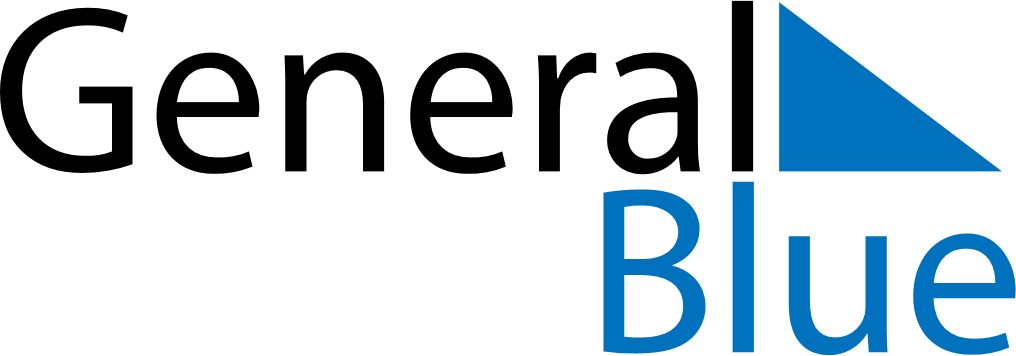 April 2019April 2019April 2019April 2019April 2019April 2019Christmas IslandChristmas IslandChristmas IslandChristmas IslandChristmas IslandChristmas IslandMondayTuesdayWednesdayThursdayFridaySaturdaySunday123456789101112131415161718192021Good Friday22232425262728Anzac Day2930NOTES